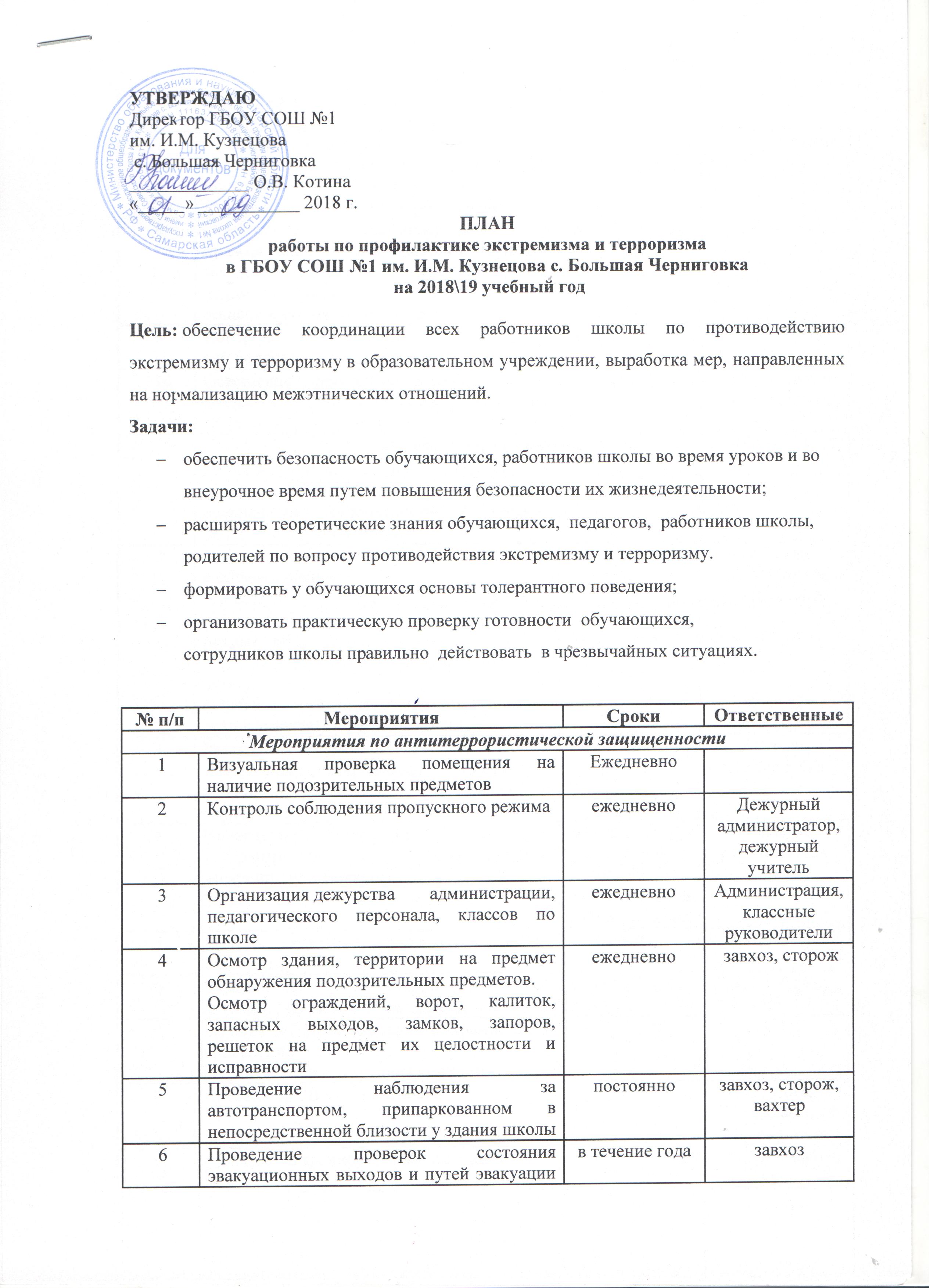  (исправность дверных замков, незагроможденность  проходов)7Проверка исправности работы системы оповещения, тревожной сигнализации, пожарной сигнализации и других инженерных систем жизнеобеспечения в течение годаАдминистрация ОУ8Организация взаимодействия с правоохранительными органами, органами местного самоуправления, вспомогательными структурами и общественными организациямив течение годаЗДВР9Контроль за проведением мероприятий по соблюдению режима безопасностив течение годаАдминистрация ОУ10Освещение проводимых мероприятий по вопросам противодействия идеологии терроризма, экстремизма на сайте школы.в течение годаАдминистратор школьного сайта Работа с обучающимися Работа с обучающимися Работа с обучающимися Работа с обучающимися 1Ознакомление вновь прибывших учащихся с памятками и инструкциями по обеспечению безопасности в течение недели после зачисления2Проведение систематических инструктажей с обучающимися:«Действия при обнаружении подозрительных взрывоопасных предметов»;«Действия при угрозе террористического акта»;«Правила поведения и порядок действий, если вас захватили в заложники»в течение годаКлассные руководители, учитель ОБЖ 3Реализация в учебном процессе учебных материалов, раскрывающих преступную сущность идеологии экстремизма и терроризма.в течение годаУчителя- предметники4Проведение классных часов о толерантности и противодействию экстремизму и терроризму.в течение года согласно планам воспитательной работы классовКлассные руководители5Конкурс плакатов, рисунков  «Нет – терроризму!»ноябрьучитель ИЗО6Обновление стенда  по антитеррористической защищенностив течение годаАдминистрация ОУ7Беседа «Профилактика экстремистских проявлений в молодежной среде» (с приглашением сотрудника полиции)декабрьЗДВР8Проведение Дня безопасностимартЗДВР, учитель ОБЖ, классные руководители 9Проведение тренировочных эвакуаций В течение года Администрация ОУДиагностика с целью исследования личностных свойств толерантности у учащихся.январьКлассные руководители 10Участие в районных и областных  мероприятиях по профилактике экстремизма и терроризмав течение годаКлассные руководители, учителя- предметникиРабота с педагогическим коллективом Работа с педагогическим коллективом Работа с педагогическим коллективом Работа с педагогическим коллективом 1Изучение законодательства РФ по вопросам ответственности за разжигание межнациональной межконфессиональной розни, разъяснения сущности терроризма, его общественной опасности.в течение годаАдминистрация ОУ2Проведение инструктажей с работниками школы.в течение годаАдминистрация3Проведение беседы с  сотрудниками школы:«Антитеррористическая безопасность образовательного учреждения»сентябрьДиректор школы 4МО классных руководителей«Формы работы классных руководителей в воспитании толерантного отношения к окружающему людям»декабрьЗДВРРабота с родителями (законными представителями)Работа с родителями (законными представителями)Работа с родителями (законными представителями)Работа с родителями (законными представителями)1Ознакомление родителей (законных представителей) учащихся с пропускным режимом, правилами посещения работников школы и иной документацией по обеспечению личной безопасности учащихся2Проведение родительских собраний по обеспечению безопасности, антитеррористической защищенности ОУ, активного их участия в воспитании бдительности, ответственности за личную и коллективную безопасность у детей.в течение года согласно планам работыКлассные руководители3Разработка рекомендаций, буклетов для родителей по повышению информационной грамотности по вопросам современных религиозных теченийноябрь- декабрьКлассные руководители4Рассмотрение на родительских собраниях вопросов, связанных с противодействием экстремизму: «Современные молодежные течения и увлечения», «Ещё раз о толерантности», «Интернет и безопасность»